January 31/2020Thanking for your requesting for an opinion. In order to respond for inputs requested by Committee on Economical, Social and Cultural in regards to draft general comment on science, I send some proposals for chapter of persons with disabilities, points 41 and 42 of the draft.Persons with disabilitiesPersons with disabilities have suffered deep discrimination in the enjoyment of the right to participate in scientific progress, either because of severe, obstacles to access to scientific education and careers, or because the products of scientific progress do not take into account their particularities and special needs.States Parties should adopt measures and policies to overcome these forms of discrimination in order to achieve inclusive equality for persons with disabilities in the enjoyment of science and its products. These measures should at least include the following aspects: i) promotion of the participation of persons with disabilities through their representative organizations in decision-making procedures concerning science; ii) development of statistics on access to science and its benefits disaggregated by disability; iii) implementation of universal design for products of science and technology that meet the special needs of persons with disabilities; iv) promotion of technologies that facilitate access to scientific education and employment for persons with disabilities; v) taking of all appropriate steps to ensure that reasonable accommodation is provided for persons with disabilities for having access to scientific education and employment and to ensure they benefit from the products of scientific development; vi) adoption of appropriate measures to raise awareness of the capabilities and contributions of persons with disabilities and to combat stereotypes prejudices and harmful practices relating to these personsHoping that this suggestions can be taken into a countBest regards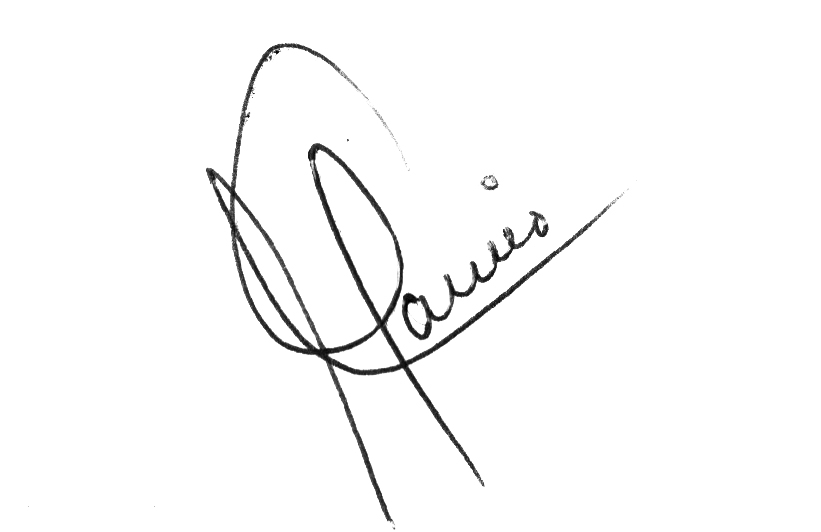 Amalia GamioMember ofCommittee on the Rights of Persons with Disabilities